Přihláška soutěžního družstva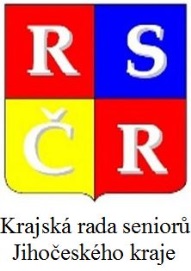 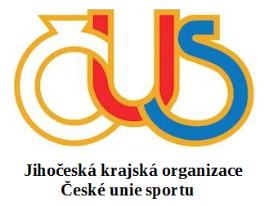 na 8. Sportovní hry seniorů Jihočeského kraje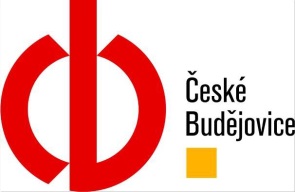 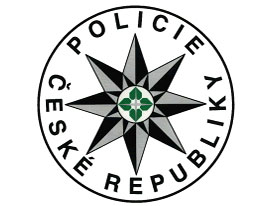 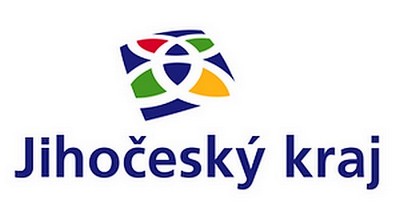 konané 14. června 2022 v areálu Sportovního klubu policie České BudějovicePřihlášená organizace – sportovní družstvo bere na vědomí:sportovní hry jsou určeny pro seniorky a seniory, kteří v den pořádání soutěže dosáhnou věku 60 a více let,soutěžní družstva jsou čtyřčlenná – složení družstev může být ženské, mužské nebo smíšené a složení se členů různých věkových skupin,členové soutěžního družstva byli seznámeni s Propozicemi 8. sportovních her seniorů Jihočeského kraje,Soutěžními disciplínami jsou:Hod granátem – kriketovým míčkem na dálku	4. Házení kroužků na kuželBěh na 30 metrů s míčkem na raketě 	5. Střelba florbalovou hokejkou na florbalovou brankuBollo ball 	6. Hod petangové koulepropozice v kanceláři Krajské rady seniorů JčK, Krajský úřad JčK – budova D, Boženy Němcové 1824/8, 370 01 České Budějovice,vyplněné přihlášky zašlete nejpozději do středy 8. června 2022 13:00 hodin do kanceláře KRS JčK:poštou: Krajská rada seniorů JčK, Boženy Němcové 1824/8, 370 01 České Budějovice (rozhodující je datum přijetí přihlášky do kanceláře KRS JčK 7. června 2022)e-mailem: Jc.rscr@seznam.cz osobně: kancelář KRS JčK, budova D – Krajský úřad JčK, Boženy Němcové 1824/8, České Budějovice, úterý - středa 9:00 – 13:00 hodin, informace na telefonu 604 653 446, 736 621 000podáním přihlášky na 8. SHS všichni členové družstva souhlasí se využitím svých osobních údajů k organizačním účelům SHS v souladu se zák. č. 110/2019 Sb.Úplný název organizace, která soutěžní družstvo vysílá: Úplný název organizace, která soutěžní družstvo vysílá: Úplný název organizace, která soutěžní družstvo vysílá: Úplný název organizace, která soutěžní družstvo vysílá: Úplný název organizace, která soutěžní družstvo vysílá: Kontaktní osoba:telefon:telefon:e-mail:e-mail:e-mail:Název soutěžního družstva:Název soutěžního družstva:Název soutěžního družstva:Název soutěžního družstva:Název soutěžního družstva:Členové soutěžního družstva:jménopříjmenípříjmenídatum narozeníčlen – kapitánčlenčlenčlen